Regulamin Przeglądu Twórczości Zespołów Ludowych SOBÓTKA NAD DUNAJCEMOstrów 18.06.2022 r.Karta zgłoszeniaPełna nazwa Zespołu:____________________________________________________________Miejscowość z której pochodzi Zespół:____________________________________________________________Instytucja Delegująca:____________________________________________________________Adres: ______________________________________________________Prezentowany Region:____________________________________________________________Gmina: ___________________	Powiat: ______________________Tytuł prezentowanego programu/programów lub widowiska:________________________________________________________________________________________________________________________Twórcy programu/programów lub widowiska: ________________________________________________________________________________________________________________________________________________________________________________________________________Liczba członków zespołu (proszę podać liczbę osób wraz z opiekunami
i kierowcami): _______________________________________________Skład kapeli (instrumentarium): ________________________________________________________________________________________________________________________________________________________Krótka informacja o Zespole (historia zespołu, szczególne osiągnięcia itp.):Potrzeby techniczne – informacja dla Organizatora:____________________________________________________________________________________________________________________________________________________________________________________Dane teleadresowe osoby upoważnionej do reprezentowanie Zespołu:Imię i nazwisko	________________________________Adres			________________________________Telefon		________________________________Mail			________________________________Informacje niezbędne do przekazania nagrody pieniężnej na konto bankowe:Nr konta:____________________________________________________Właściciel konta:______________________________________________Dane adresowe:_______________________________________________Oświadczenia:Oświadczam, że zapoznałem(-am) się z regulaminem i akceptuję jego treść.Wyrażam zgodę na przetwarzanie moich danych osobowych przez Gminne Centrum Kultury
w Wierzchosławicach dla potrzeb niezbędnych do realizacji wydarzenia.Udzielam Organizatorom – nieodpłatnie i na czas nieokreślony zezwolenia na rozpowszechnianie swojego wizerunku utrwalonego za pomocą wszelkich technik fotograficznych i nagraniowych w związku z udziałem w Przeglądzie Twórczości Zespołów Ludowych pn. „SOBÓTKA nad Dunajcem”	Potwierdzam własnoręczny podpisem prawdziwość danych i oświadczeń zawartych w karcie zgłoszenia.….…………………………………………………………(podpis osoby upoważnionej do reprezentowania zespołu)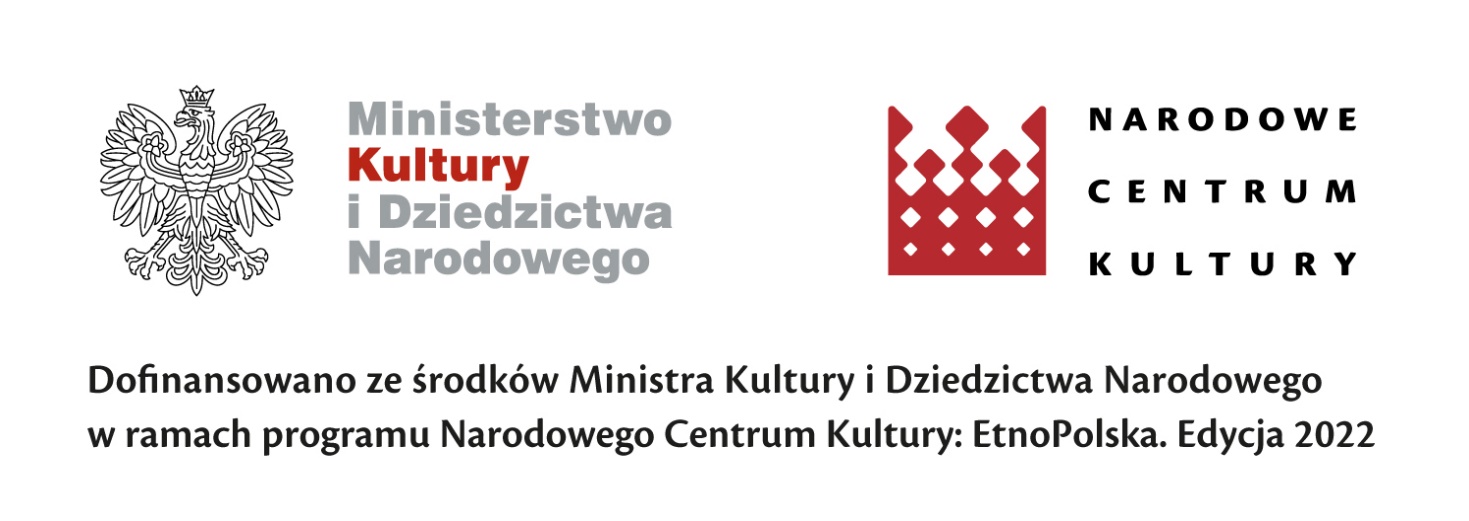 